Algebra II Notes/Classwork							Name: _________________________Introduction to Long Division of Polynomials					Date: __________________________Warm-up: Solve using long division.  (Hint: look at your homework!)  Label the remainder.  How could you write the quotient in fraction form?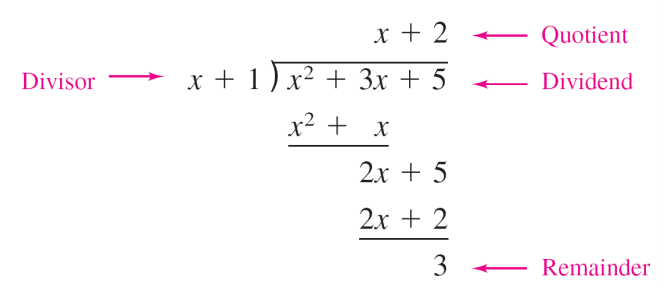 Long Division of Polynomials: Examples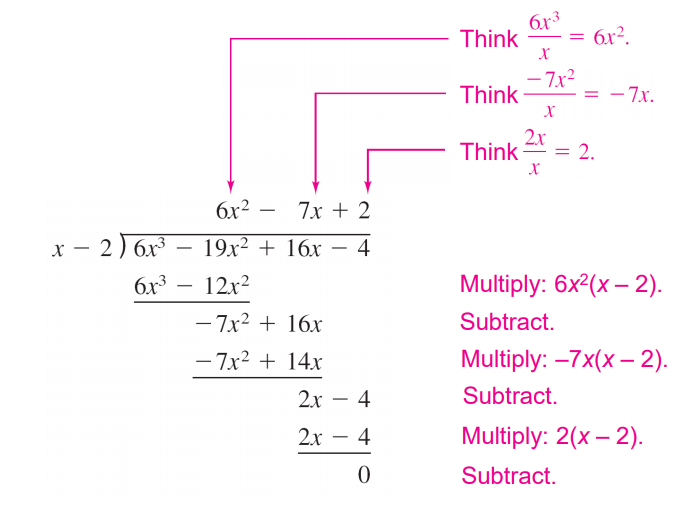 Example 1: 	Take notes on the video to solve this problem.  Label the remainder.Example 2: 	We will do this as a class.  You may be called to do a step on the board!  Write down what your classmates do.Classwork/Homework: Complete the following problems before our next class.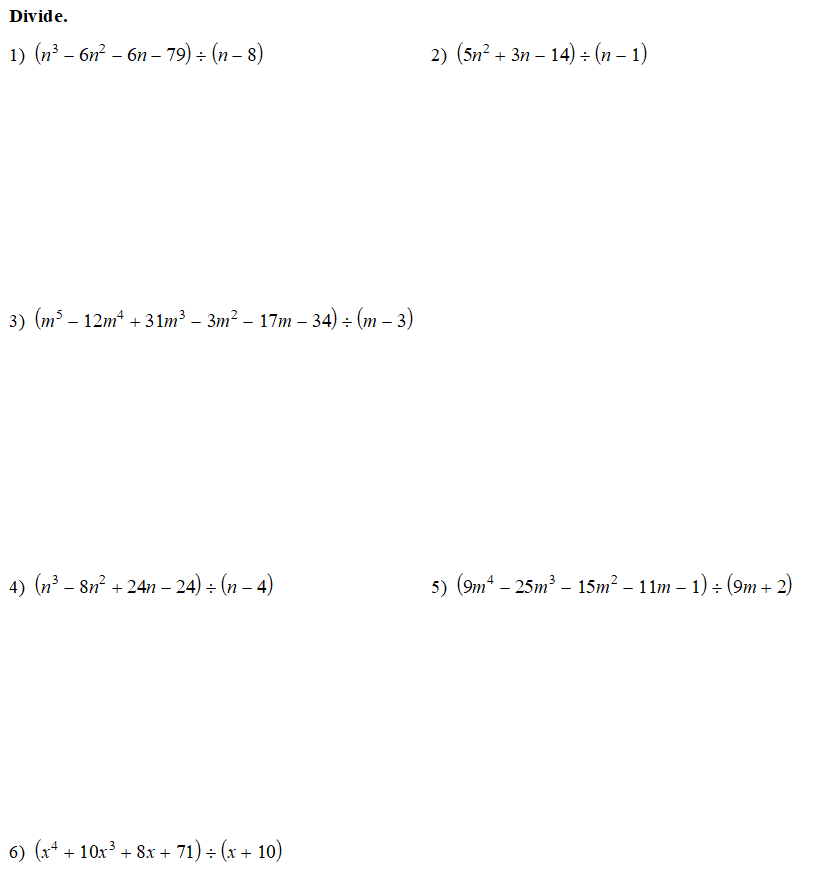 Check your work: your remainders should be 1, -6, -4, 8, 1 -9.https://www.khanacademy.org/math/algebra2/arithmetic-with-polynomials/long-division-of-polynomials/v/dividing-polynomials-1https://academics.utep.edu/Portals/1788/CALCULUS%20MATERIAL/2_3%20POLYNOMIAL%20AND%20SYNTHETIC%20DIVISION.pdf